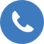 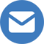 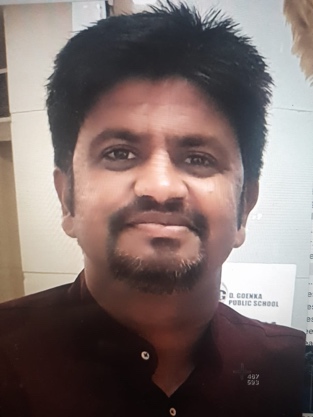 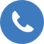 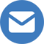 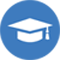 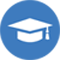 Integrated diploma in travel and tourism management from Kuoni Academy of travels, Bhopal. Masters in tourism Management from IGNOU.B.A. from Devi Ahilya Vishwavidhyala ( DAVV), Indore.B.ED. from Devi Ahilya Vishwavidhyala (DAVV), Indore.Diploma in disaster management from IGNOU.PGDCA 10+2 (HSSCE) from MP board.10th (HSSE) from MP board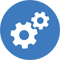 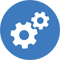 Worked with Tourism department M.P.Worked with Unique Public school for 1 year. Worked with Tomar academy for MPPSC 1 year (History, constitution).Worked with Konark IAS 3 year (constitution, History, current, social issue and health).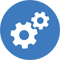 Ability to lead, motivate, and mentor a team.Excellent verbal and oral communication skills.Skilled in prioritizing, managing, and multi-tasking.Ability to work under pressure.Competent in planning the assignment and responsibilities.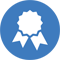 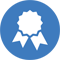 MPPSC- 2015 & 2016 (Given Mains)Selected in MP tourism department. Department exam of sports and youth welfare.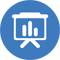 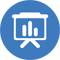 Quick learnerAdaptive natureCan do data analysis as per requirement Flexible and responsible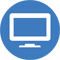 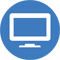 MS Office (Word, Excel, PowerPoint, Outlook)Google sheetsZoom meetingsVideo editing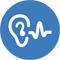 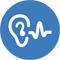 Hindi		                                                                                                          English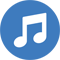 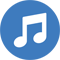 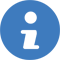 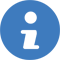 Father’s Name:	Mr. Satyaveer singh Tomar		Marital Status:	Single
Mother’s Name:     Mrs. Shashi Tomar                                Birthday:    October 04, 1989		Nationality:	Indian                                                                                                                                                                                                            Gender:	Male                                                          
DeclarationI, Ravi Tomar, hereby declare that the information contained herein is true and correct to the best of my knowledge and belief.____________________________
Ravi Tomar			           Reading booksCricket